Indice de archivos: nombres o hechosSe enumera la carpeta, 01...02... 03...Se enumera el archivo 01  02  03 ...Se añaden los nombre solo citado en cada carpeta 01xx  02xx ...   01  HITOS HISTÓRICOS0101 Séneca0102 Boecio0102 Casiodoro0103 Osio de Córdoba0104 Amonio Saccas0104 Plotino0104 Porfirio0105 San Basilio0106 San Agustín0107 San Ambrosio0108 San Juan Crisóstomo0109 Avicena0110 Averroes0111 San Anselmo0112 Santo Tomás de Aquino0113 San Antonio abad0114 Sto Domingo de Guzmán0115 San Francisco de Asís0116 San Benito0117 San Bernardo+++01xx Fravio Josefo01xx Hermas01xx Papías01xx Filón de Alejandría01xx SanCirilo01xx San Metodio01xx Santa Mónica01xx Santa Clara01xx Avicebrón01xx Sta Lucía01xx San Buenaventura01xx Santa Inés de Roma01xx San Alberto Magno01xx San Justo01xx San Pastor01xx San Alberto Magnoo1xx Sta Escolástica01 Hay  17+17=3402  MENSAJES VIVOS0201 Didajé0202 Nicea1203 Constantinopla I0204 Efeso0205 Origenes0206 Tertuliano0207 San Atanasio0208 San Jerónimo0209 Tomas de Kempis0210 Pedro Abelardo0211 San Francisco de Sales0212 Sta Juana de Lestonac0213 Isabel la Católica0214 Santa Juana de la Cruz0215 San Bruno0216 San Ignacio de Loyola0217 Bartolomé de las Casas+++22xx San Clemente de Roma02xx  San Efrén Sirio02xx San Pedro Crisólogo02xx San.Gregorio Magno02xx S. Cirilo de Alejandría02xx San Hilario de Poitiers02xx Juan Duns Scoto02xx San Paulino de Nola02xx Santa Tecla02xx San Isidro02xx San Pedro de Alcantara02xx San Jorge02xx Santa Brígida02xx Santa Gertrudis02xx San Pedro de Alcántara02xx  Fr. Luis de Granada 02   Hay   17+15=3203  SANTOS GRANDES0301 San Isidoro de Sevilla0302 San Leandro0303 Trento0304 Santa Teresa de Jesús0305 Santa Isabel de Hungría0306 San Remigio0307 San Norberto0308 San Pedro Nolasco0309 Santa Luisa de Marillac0310 Santa Rosa de Lima0311 Santo Toribio de Mogrovejo0312 San Vicente de Paul0313 San José de Calasanz0314 San Juan Bta de La Salle0315 San Juan Bosco0316 San José de Cotolengo+++03xx San Pacomio03xx San Pio V03xx San Policarpo03xx San Odón de Cluni03xx San Carlos Borromeo03xx San Simón	03xx San B eda Venerable03xx San Juan XXIII03xx San Hermenegildo03xx San Romualdo03xx Junípero Serra03xx Bartolomé de las Casas03xx San Enrique de Ossó03xx San Juan Vianney03xx San Pablo de la Cruz03xx San Alfonso de Ligorio03xx San Martín de Porres03xx San Pedro Chanel03xx SanFrancisco Javier03   Hay  16 + 19 = 3504  CONVERTIDOS0401 Alexis Carrel0402 Garcia Morente0403 Max Sheler0404 Enrique Lacordaire0405 Jacques Maritain0406 Ramiro de Maeztu0407 Cardenal Newman0408 Tomás Merton0409 John Wayne0410 Grahanm Green0411 Charle Péguy0412 Dostoiesky0413  G.K.Chesterton0415 Charles Foucault0416 Saint Exupéry0414 Edith Stein0417 Paul Claudel+++04xx San Juan de Dios04xx Gary Cooper04xx Von Hildebrand04xx EtienneGilson04xx Donoso Cortes04xx Karl Stern04xx Thomas Eliot04xx Louis Bouyer04xx Tatiana Goricheva04xx León Bloy04xx Hellmut Laun0400 Francis Collins04xx Liser Meitner04xx Stvetlana Stalin04  Hay   17 + 14 =  3105  CREENCIAS VARIAS0501 Hinduismo0502 Confucio0503 Sintyoismo0504 Mencio0505 Taoismo0506 Buda0507 Zoroastro0508 Mahoma0509 Mormones0510 Testigos de Jehová0511 Pentecostales0512 Gandhi0513 Luther King0514 Nelson Mandela0515 Otras c reencias+++05xx Deismo05xx Chamanismo05xx Espiritismo05xx Animsmo05xx Fetichismo05xx Cuáqueros05xx Diabolismo05xx Satanismo05xx Teosofía05xx Cienciología05xx Masoneria05xx Sunitas05xx Chiitas05xx Vudu05xx Tai-chi05  Hay 15+15 =3006  HEREJÍAS Y CISMAS0601 Gnósticos0602 Maniqueos0603 Nestorio0604 Arrio0605 Pelagio0606 Focio0606 Miguel Cerulario0607 Lutero0508 Calvino0609 Zeinglio0610 Wiclefitas0610 Cátaros0611 Berengario de Tours0612 Cronwel0613 Potvaticanos +++06xx Montanistas06xx Febronianos06xx Galicanos06xx Marcion06xx Valentin06xx Ebionitas06xx Sabelianos06xx  Iconoclastas06  Son  13+8 = 2107  Mártires0701 San Justino0702 San Ignacio de Antioquía0703 San Ireneo de Lyon0704 Santa Irene de Portugal0705 Santa Cecilia0706 San Lorenzo0707 San Eulogio0708  San Sebastián0708 Sto Tomás Moro0709 Santo Tomás Becket0710 San Pedro de Verona0711 Mártires de Turón0712  Oscar Romero0713 Martires del Japón+++07xx San Sebastian07xx San vicente 07xx San Fruxtuoso07xx Pewrpetua y Felicitas07xx Santa Inés07xx Santa Lucia07xx San Hermenegildo07xx San Policarpo07xx San clemente de roma07xx San Juan Pisher07xx Sa Paulino de Nola07xx SanDamian de Molokay07xx Sta Juana de Arco  07 Son   14+13 =27  08 Poemas y Poetas0801 JorgeManrique0802 Alfonso X el Sabio0803 Dante0804 Juan de la Cruz0805 Lope de Vega0806 Calderon de la Barca0807 Becques0808 Zorrilla0809 Bernardo López0810 Unamuno0811 Gabriela Mistral0812 Gabriel y Galán0813 Peman++++08xx Juan Manuel08xx Juvenal08xx Petrarca08xx Luis Camoes08xx Quevedo08xx Shakespeare08xx Gracian08xx Racine08xx Lafonfaine08xx Samaniego08xx Iriarte08xx Jua R Jiménez08xx Rubén Darío08xx León Felipe08xx Miguel Hernández08xx Antonio Machado   08  Son   13+15 =28 09 EDUCADORES  0901 Gregorio de Nisa0902 Clemente de Alejandría0903 Alcuino de York0904 Raimundo Lulio0905 Montaigne0906 Erasmo de Rotterdam0907 Comenio0908 Luis Vives0909 Fenelón0910 Descartes0911 Leibnitz0912 Kant0913 Rousseau0914 Balmes0915 Manjón0916 Montessori0917 Paolo Freire0918 Emanuel Mounier+++++09xx Cisneros09xx Nebrija09xx Beatriz Galindo09xx Otto Willmann09xx Menéndez Pelayo09xx Federico Herbart09xx Juan Zaragüeta09xx Henri. Bergson09xx Edmundo Husserl09xx G Dilthey09xx Hnasd Kung09xx M. Buber09xx X Zubiri09xx Ortega y Gasset09xx Amor Ruibal09  Son 18 +15 = 3310 ESCRITORES NEGATIVOS1001 Maquiavelo1002 Montesquieu1003 Voltaire1004 Diderot1005 Comte1006 Renan1007 Nietsche1008 Malthus1009 Feuerbach1010 Hegel1011 Marx1012 Russell1013M.Heidegger  ++++10xx G.Fichte10xx B.Spinoza10xx L. Joucourt10xx D`Holbach10xx P.Bayle10xx Robespierre10xx Balzach10xx Lenin10xx Hitler10xx Mussolini10xx Stalin10xx J .P.Sarte10xx A.Camus10xx J .Monod10  Son 13 + 14 = 2711 EXPERIENCIA VITALES1101 Alcalde fusilado1102 Clase de religión1103 Derechos humanos1104 Mujer sorprendente1005 Defensa de la Iglesia1106 Festival musical1107 Un niño en la selva1108 Conquista del espacio1109 Jesús en la Historia1110 Yacimiento de humanoides1112 Habla un oncólogo1113 El hombre tecnológico+++11xx orden11xx paz11xx bien11xx justicia11xxl luz11xx amor11xx política11xx economía11xx dignidad11xx igualdad11xx solidaridad11xx  tecnología11xx libertad11xx progreso13 + 14 = 2712 VISIONARIOS DEL FUTURO1201 Galileo1202 Keppler1203 Newton1204 Eistein1205 Von Braun1206 BillGates1207 Sergi Brind1208 Jobs Seteven1209 Marc Zuberbeg1210 Ramon y Cajal1211 Freud. S.1212 Marshal MacLuhan1213 Wittgenstein1214 Gaston Berger1215 Popper y Khun1216 Opperheimer1217 Haysenberg1218 Hans Gadamer+++++Los Misterios que se analizanen la contraprueba se adjuntan en este índice  al finalver a la derecha..........................12xx Tolomeo 12xx Galeno12xx Copérnico12xx Al Biruni12xx L Dan Vinci12xx Maimonides12xx Al Hacen12xx Linus12xx Torvalds12xx Hugo Spitio12xx Alvin Toffler12xx F.Polak12xx Hubble12xx Jouvenel12  Son   18+ 14 = 32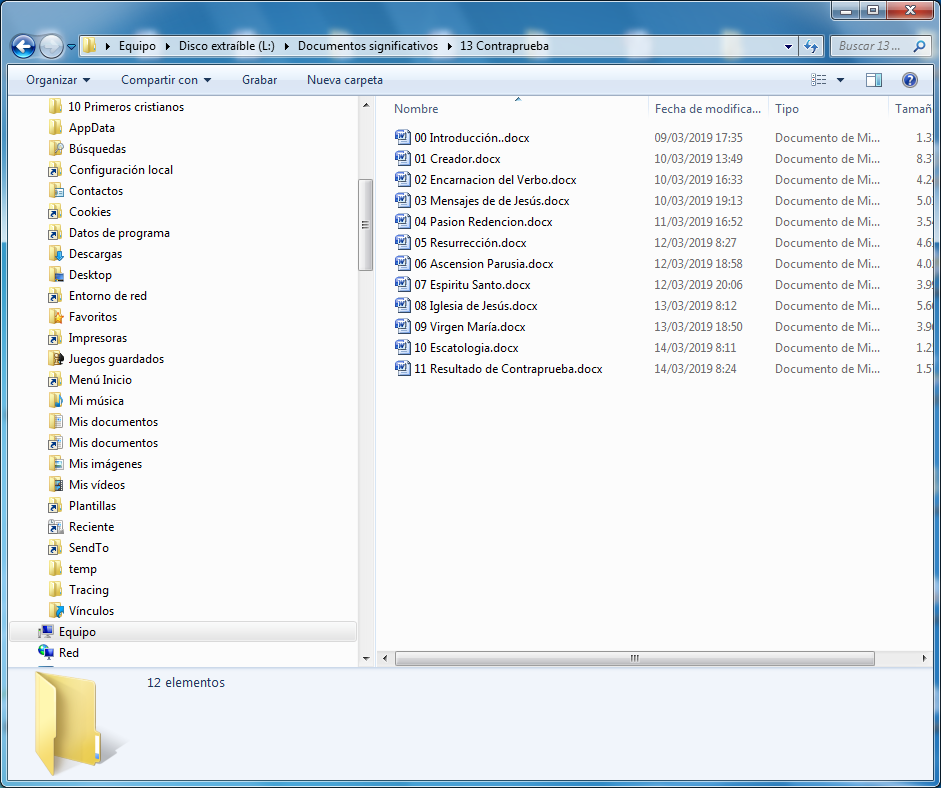 